國立體育大學教育部補助計畫成果資料計畫名稱計畫名稱國立體育大學高教深耕_海洋遊憩運動指導人才培育計畫國立體育大學高教深耕_海洋遊憩運動指導人才培育計畫國立體育大學高教深耕_海洋遊憩運動指導人才培育計畫國立體育大學高教深耕_海洋遊憩運動指導人才培育計畫國立體育大學高教深耕_海洋遊憩運動指導人才培育計畫國立體育大學高教深耕_海洋遊憩運動指導人才培育計畫國立體育大學高教深耕_海洋遊憩運動指導人才培育計畫國立體育大學高教深耕_海洋遊憩運動指導人才培育計畫國立體育大學高教深耕_海洋遊憩運動指導人才培育計畫活動名稱活動名稱水肺潛水簡介與證照說明會水肺潛水簡介與證照說明會水肺潛水簡介與證照說明會水肺潛水簡介與證照說明會指標指標B1-2B1-2B1-2執行單位執行單位休閒產業經營學系休閒產業經營學系休閒產業經營學系休閒產業經營學系休閒產業經營學系休閒產業經營學系休閒產業經營學系休閒產業經營學系休閒產業經營學系活動日期活動日期　109　年　6　月　16　日 星期　二　　109　年　6　月　16　日 星期　二　　109　年　6　月　16　日 星期　二　　109　年　6　月　16　日 星期　二　　109　年　6　月　16　日 星期　二　　109　年　6　月　16　日 星期　二　　109　年　6　月　16　日 星期　二　　109　年　6　月　16　日 星期　二　　109　年　6　月　16　日 星期　二　活動時間活動時間中午12點到2點中午12點到2點中午12點到2點中午12點到2點活動地點活動地點活動地點國立體育大學 行政大樓314教室國立體育大學 行政大樓314教室活動網址活動網址http://e-service.ntsu.edu.tw/exam2/Course_View.aspx?Sid=1923&UN=%E6%95%99%E5%8B%99%E8%99%95http://e-service.ntsu.edu.tw/exam2/Course_View.aspx?Sid=1923&UN=%E6%95%99%E5%8B%99%E8%99%95http://e-service.ntsu.edu.tw/exam2/Course_View.aspx?Sid=1923&UN=%E6%95%99%E5%8B%99%E8%99%95http://e-service.ntsu.edu.tw/exam2/Course_View.aspx?Sid=1923&UN=%E6%95%99%E5%8B%99%E8%99%95http://e-service.ntsu.edu.tw/exam2/Course_View.aspx?Sid=1923&UN=%E6%95%99%E5%8B%99%E8%99%95http://e-service.ntsu.edu.tw/exam2/Course_View.aspx?Sid=1923&UN=%E6%95%99%E5%8B%99%E8%99%95http://e-service.ntsu.edu.tw/exam2/Course_View.aspx?Sid=1923&UN=%E6%95%99%E5%8B%99%E8%99%95http://e-service.ntsu.edu.tw/exam2/Course_View.aspx?Sid=1923&UN=%E6%95%99%E5%8B%99%E8%99%95http://e-service.ntsu.edu.tw/exam2/Course_View.aspx?Sid=1923&UN=%E6%95%99%E5%8B%99%E8%99%95活動種類活動種類□活動     ■演講／座談       □工作坊    □協同教學□課程     □其他：　　　　　　　　　　　□活動     ■演講／座談       □工作坊    □協同教學□課程     □其他：　　　　　　　　　　　□活動     ■演講／座談       □工作坊    □協同教學□課程     □其他：　　　　　　　　　　　□活動     ■演講／座談       □工作坊    □協同教學□課程     □其他：　　　　　　　　　　　□活動     ■演講／座談       □工作坊    □協同教學□課程     □其他：　　　　　　　　　　　□活動     ■演講／座談       □工作坊    □協同教學□課程     □其他：　　　　　　　　　　　□活動     ■演講／座談       □工作坊    □協同教學□課程     □其他：　　　　　　　　　　　□活動     ■演講／座談       □工作坊    □協同教學□課程     □其他：　　　　　　　　　　　□活動     ■演講／座談       □工作坊    □協同教學□課程     □其他：　　　　　　　　　　　聯絡人聯絡人葉怡矜葉怡矜葉怡矜聯絡電話：03-3283201ext8606聯絡電話：03-3283201ext8606聯絡電話：03-3283201ext8606聯絡電話：03-3283201ext8606聯絡電話：03-3283201ext8606聯絡電話：03-3283201ext8606聯絡人聯絡人葉怡矜葉怡矜葉怡矜電子信箱：yijinye@ntsu.edu.tw電子信箱：yijinye@ntsu.edu.tw電子信箱：yijinye@ntsu.edu.tw電子信箱：yijinye@ntsu.edu.tw電子信箱：yijinye@ntsu.edu.tw電子信箱：yijinye@ntsu.edu.tw總參與人數總參與人數參與教師 2    人，職員  2   人，學生   12  人，合計  16人校外人士    人(單位：________________)參與教師 2    人，職員  2   人，學生   12  人，合計  16人校外人士    人(單位：________________)參與教師 2    人，職員  2   人，學生   12  人，合計  16人校外人士    人(單位：________________)參與教師 2    人，職員  2   人，學生   12  人，合計  16人校外人士    人(單位：________________)參與教師 2    人，職員  2   人，學生   12  人，合計  16人校外人士    人(單位：________________)參與教師 2    人，職員  2   人，學生   12  人，合計  16人校外人士    人(單位：________________)參與教師 2    人，職員  2   人，學生   12  人，合計  16人校外人士    人(單位：________________)參與教師 2    人，職員  2   人，學生   12  人，合計  16人校外人士    人(單位：________________)參與教師 2    人，職員  2   人，學生   12  人，合計  16人校外人士    人(單位：________________)相關附件相關附件相關附件相關附件相關附件相關附件相關附件相關附件相關附件相關附件相關附件活動資料(活動中提供參與者資料或者講義……等)活動影音檔(無則免勾選) 觀看網址：________________________ ■簽到表     ■問卷資料(每場活動、講座、工作坊請務必做問卷調查)其他：活動資料(活動中提供參與者資料或者講義……等)活動影音檔(無則免勾選) 觀看網址：________________________ ■簽到表     ■問卷資料(每場活動、講座、工作坊請務必做問卷調查)其他：活動資料(活動中提供參與者資料或者講義……等)活動影音檔(無則免勾選) 觀看網址：________________________ ■簽到表     ■問卷資料(每場活動、講座、工作坊請務必做問卷調查)其他：活動資料(活動中提供參與者資料或者講義……等)活動影音檔(無則免勾選) 觀看網址：________________________ ■簽到表     ■問卷資料(每場活動、講座、工作坊請務必做問卷調查)其他：活動資料(活動中提供參與者資料或者講義……等)活動影音檔(無則免勾選) 觀看網址：________________________ ■簽到表     ■問卷資料(每場活動、講座、工作坊請務必做問卷調查)其他：活動資料(活動中提供參與者資料或者講義……等)活動影音檔(無則免勾選) 觀看網址：________________________ ■簽到表     ■問卷資料(每場活動、講座、工作坊請務必做問卷調查)其他：活動資料(活動中提供參與者資料或者講義……等)活動影音檔(無則免勾選) 觀看網址：________________________ ■簽到表     ■問卷資料(每場活動、講座、工作坊請務必做問卷調查)其他：活動資料(活動中提供參與者資料或者講義……等)活動影音檔(無則免勾選) 觀看網址：________________________ ■簽到表     ■問卷資料(每場活動、講座、工作坊請務必做問卷調查)其他：活動資料(活動中提供參與者資料或者講義……等)活動影音檔(無則免勾選) 觀看網址：________________________ ■簽到表     ■問卷資料(每場活動、講座、工作坊請務必做問卷調查)其他：活動資料(活動中提供參與者資料或者講義……等)活動影音檔(無則免勾選) 觀看網址：________________________ ■簽到表     ■問卷資料(每場活動、講座、工作坊請務必做問卷調查)其他：活動資料(活動中提供參與者資料或者講義……等)活動影音檔(無則免勾選) 觀看網址：________________________ ■簽到表     ■問卷資料(每場活動、講座、工作坊請務必做問卷調查)其他：單位承辦人單位主管教學業務發展組教學業務發展組教學業務發展組1. 活動內容簡述介紹證照考試內容讓大家認識國際潛水證照種類，並說明這次潛水證照，也初步和大家說明潛水證照的成績評分方式。身體健康評估從事戶外活動必須先評估自己的身體狀況，潛水與不例外，教練先發放身體健康評估表請學員評估自己的身心狀況。2. 執行成果指標(量化與質化)量化：問卷滿意達到4.5分以上；有10位同學決定參加證照研習與考試。質化：對水肺潛水有初步的認識；了解國際潛水證照系統與差異；透過身心健康狀況評估，對潛水與自身有進一步了解。3.活動訊息傳遞方式□校內簽辦 □學校最新消息  □海報□ e-mail  ■其他：__國立體育大學線上活動報名系統__
(請以文字及拍照或擷取畫面說明傳遞方式，圖片寬度10CM)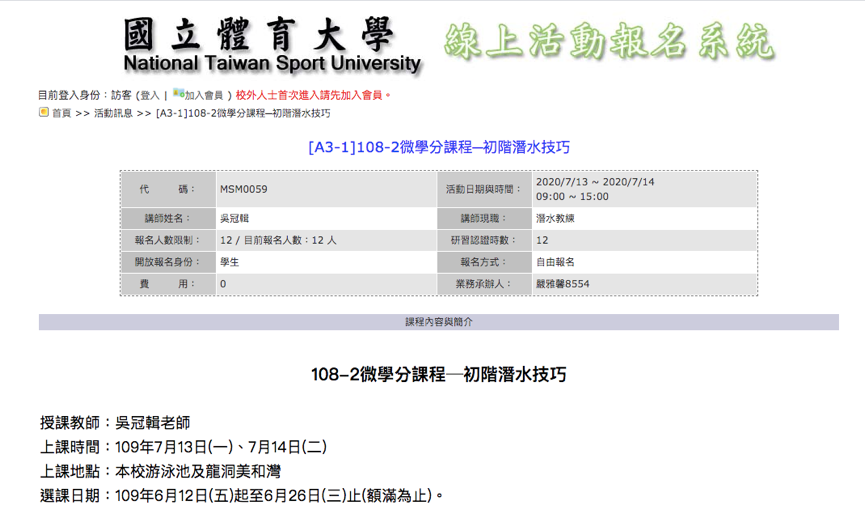 訊息傳遞方式需有照片及說明課程報名報名方式採線上報名，公告在校內活動報名系統網站。活動花絮 
活動照片最少6張，每張需有照片說明，請排列於A4版面內，每張A4紙張排列直式4張或橫式6張照片(每張照片長寬比例要一樣，可設定寬度8CM)。活動花絮 
活動照片最少6張，每張需有照片說明，請排列於A4版面內，每張A4紙張排列直式4張或橫式6張照片(每張照片長寬比例要一樣，可設定寬度8CM)。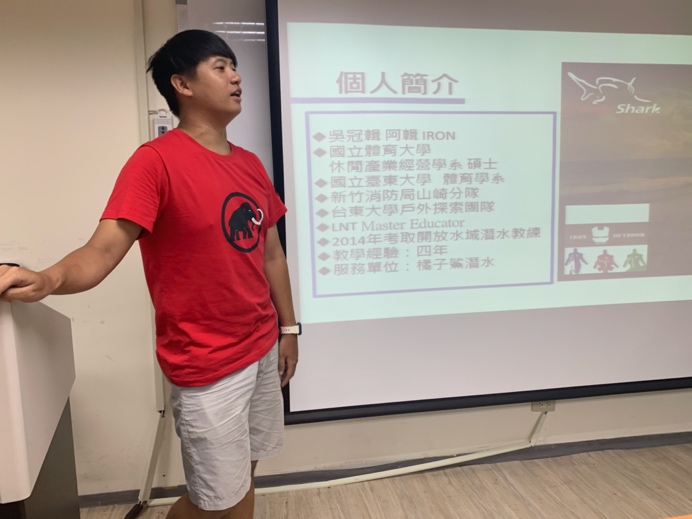 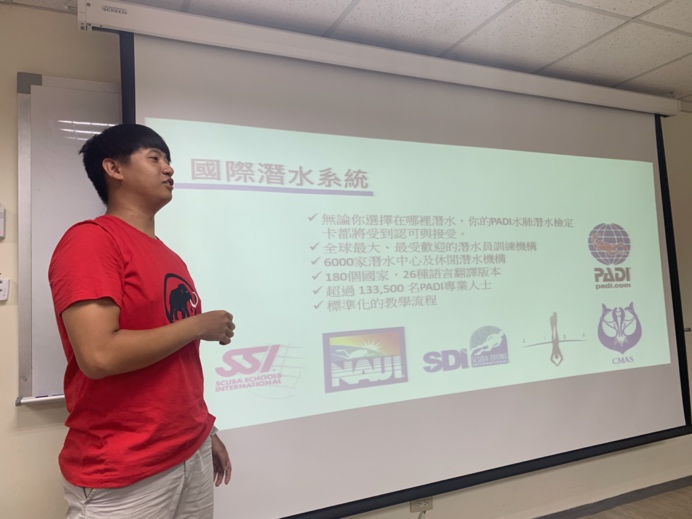 吳冠輯教練自我介紹，分享自己的專業經歷國際證照系統簡介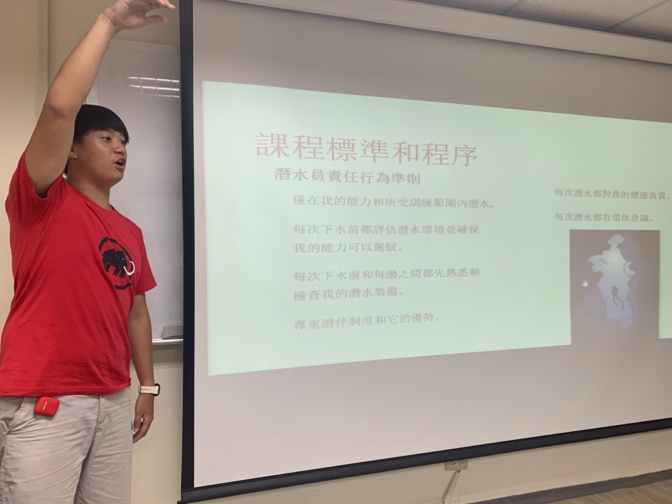 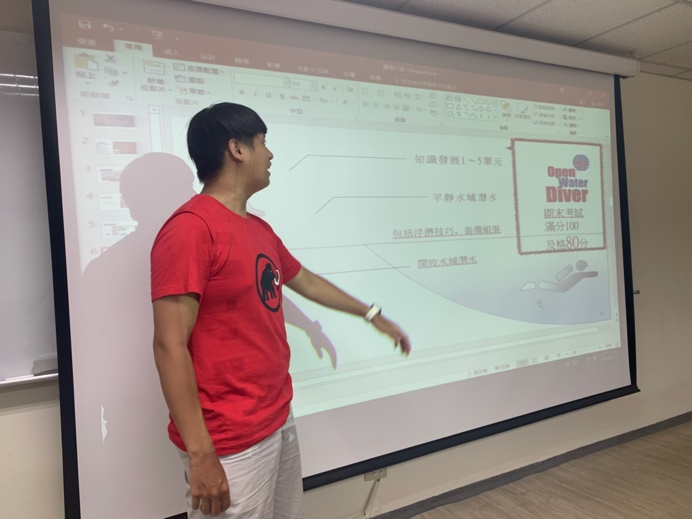 教練和大家說明潛水課程的標準及程序，讓大家有初步暸解，並評估自己的能力教練和大家說明考試規則和通過標準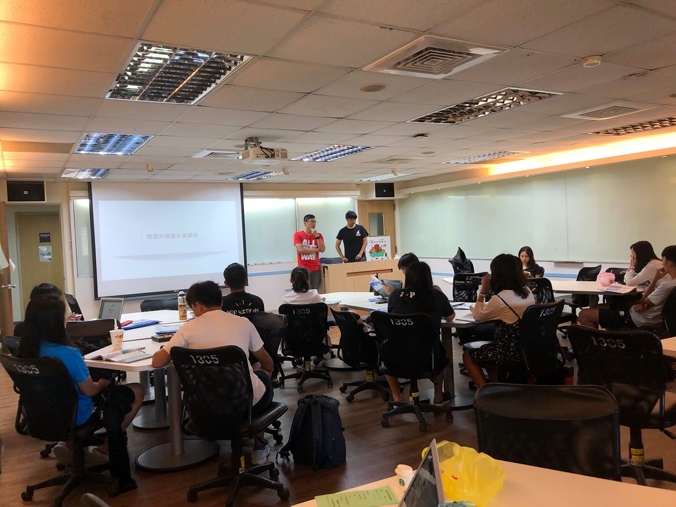 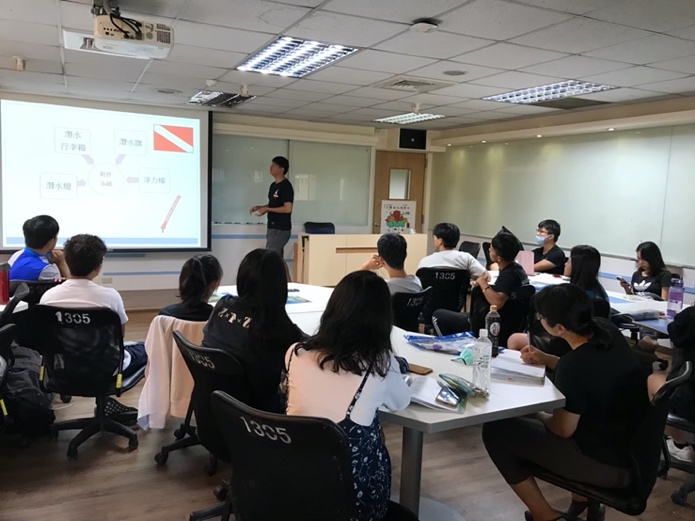 大家經過說明會後，評估自己身心狀況決定是否參加證照研習教練和學員介紹潛水的基礎技巧，讓學員更認識潛水4.活動相關附件(活動簡章、摘要議程或流程字)課程滿意度調查                                      總平均值：4.7分 (N=10)